9 классПрочитайте текст.Выпишите в тетрадь незанкомые слова.Выполните урр 1,2. 3 письменно.Домашняя работа – повторить Present Perfect и выполнить упражнения по ссылке https://test-english.com/grammar-points/a2/present-perfect/ на следующий урок показать скриншоты выполнения 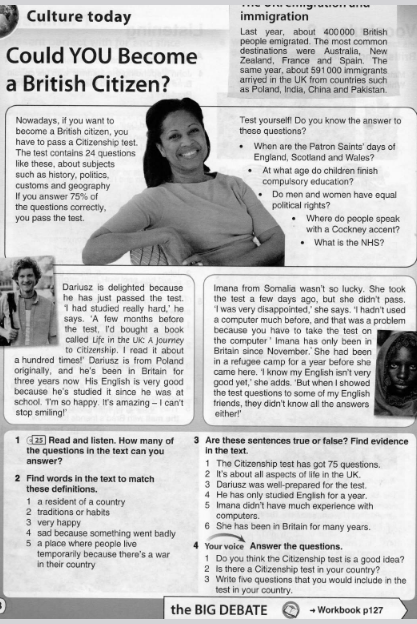 